УПРАВЛЕНИЕ ФЕДЕРАЛЬНОЙ  СЛУЖБЫ ГОСУДАРСТВЕННОЙ  РЕГИСТРАЦИИ,КАДАСТРА И КАРТОГРАФИИ (РОСРЕЕСТР)  ПО ЧЕЛЯБИНСКОЙ ОБЛАСТИ454048 г. Челябинск, ул.Елькина, 85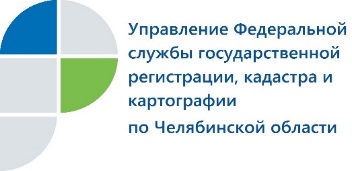 В Управлении Росреестра изучили порядок, в котором садовый дом будет признан жилым домом и жилой дом – садовым  В Управлении Федеральной службы государственной регистрации, кадастра и картографии по Челябинской области ознакомились с информационным обзором документов, принятых в конце 2018 года.Одним из документов, включенных в обзор, было Постановление Правительства Российской Федерации от 24 декабря 2018 года №1653 «Об упрощенном порядке признания садового дома жилым домом и жилого дома садовым домом», которое вступило в силу 1 января 2019 года.Именно с этой даты началось действие Федерального закона «О ведении гражданами садоводства и огородничества для собственных нужд и о внесении изменений в отдельные законодательные акты Российской Федерации» от 29.07.2017 № 217-ФЗ. Основные его положения предусматривают возможность признания садового дома жилым домом и жилого дома садовым домом в порядке, который установлен указанным выше постановлением Правительства. Так, для признания садового дома жилым домом и жилого дома садовым домом теперь действует упрощенный заявительный характер. В соответствии с ним собственник представляет в орган местного самоуправления (непосредственно либо через многофункциональный центр) утвержденный постановлением пакет документов вместе с заявлением, в котором   указываются кадастровый номер садового дома или жилого дома и кадастровый номер земельного участка, на котором они расположены.Решение о признании садового дома жилым домом или жилого дома садовым домом либо об отказе в признании должно быть принято органом местного самоуправления по результатам рассмотрения представленных документов не позднее чем через 45 календарных дней со дня их подачи. С полным текстом Постановления №1653 можно ознакомиться через официальные источники опубликования. Пресс-служба Управления Росреестрапо Челябинской области                                                            	тел. 8 (351) 237-27-10  						           	                   	E-m: pressafrs74@chel.surnet.ru  						https://vk.com/rosreestr_chel